Department of MusicMUSIC MAJOR AUDITION APPLICATION for Academic Year 2014-15Important note:  This is NOT an application for admission to the University of Wisconsin-Whitewater.Please contact the Admissions Office at 262-472-1440 or visit their website: http://www.uww.edu/admissions for information and application materials for admission to the University.Students are admitted to the Music Major only after they have been accepted by the University and successfully completed a music major audition.I.  Specify performing area in which you will audition:		    Years of Private Study
Instrument:	 ___________________________________________				Keyboard:											Voice type:											       Singers:  Indicate if you are requesting a UWW accompanist:  YES ____    NO ____    (See instructions on page 4.)Name of private instructor if you have one:								II.  Audition dates:  Nov. 8, 2013        Feb. 7, 2014        Feb. 21, 2014          Feb. 22, 2014            April 25, 2014Requested date of audition:	     1st choice: ___________ 	     2nd choice: _____________	Do you wish to be considered for a scholarship?  ________Note:	To be considered for a scholarship, you must audition on or before February 22.The University of Wisconsin-Whitewater offers two different undergraduate degrees in music: the Bachelor of Music and the Bachelor of Arts in Music.  Music students also have the opportunity to obtain certificates in jazz studies or accompanying.The Bachelor of Music is a professional degree intended for those preparing to teach, perform, or pursue advanced study in music at the graduate level (in masters or doctoral programs). Students in the Bachelor of Music degree may select one of five different areas of emphasis: general music education, choral music education, instrumental music education, music performance, or music theory and history. The Bachelor of Arts in Music is a liberal arts degree with a required minor in another field of study.  All students pursuing music degrees must audition and be accepted by the music department as either a singer or instrumentalist (wind, string, percussion, or keyboard instrument). Your “primary applied area” is the performing medium, either instrument or voice, in which you successfully audition and gain acceptance to a music degree program. If you are undecided about which degree or emphasis to pursue, or about which primary applied area to audition in, and would like to talk with an advisor, please call 800-621-8744.Check [√] the music major program in which are you interested, and indicate your primary applied area.  (Check only one Degree/Emphasis box)
☐	Bachelor of Music with a General Music Education EmphasisDesigned for those who seek a teaching license to work with elementary or middle school students in a classroom setting, or high school classes in non-ensemble settings (such as Music Appreciation, Music Technology, or Music Theory).Indicate primary applied area:   ___  Vocal     ___  Keyboard    ___  Instrumental☐	Bachelor of Music with a Choral Music EmphasisDesigned for those who seek a teaching license for middle and high school choral music.Indicate primary applied area:   ___  Vocal     ___  Keyboard☐	Bachelor of Music with an Instrumental Music EmphasisDesigned for those who seek a teaching license for elementary, middle and high school band or orchestra.Indicate primary applied area:   ___  Keyboard    ___  Instrumental☐	Bachelor of Music in PerformanceDesigned for those students preparing for a career in performance, private teaching, or graduate study in music performance.Indicate primary applied area:   ___  Vocal     ___  Keyboard    ___  Instrumental☐	Bachelor of Music in Music History and TheoryDesigned for those who are preparing to enter graduate school in music history, music theory, or composition.  For this degree option, student will initially be admitted to the Bachelor of Arts degree for the first year of study.Indicate primary applied area:   ___  Vocal     ___  Keyboard    ___  Instrumental☐	Bachelor of Arts in MusicDesigned for those students who wish a flexible program with a required minor in another area of study. Indicate primary applied area:   ___  Vocal     ___  Keyboard    ___  InstrumentalOn separate pages, please answer the six questions below.  Your answers should be typed or word-processed.  Please submit your responses along with the completed audition application.  This is an important part of your application to the music department.  We encourage you to be thoughtful and thorough in your responses.Describe your reasons for wanting to be a music major at the University of Wisconsin-Whitewater, including your specific degree track (i.e. music education, music performance, music history/theory, etc.).  Include any potential career goals and/or aspirations in your essay.  (Your response should be approximately 200-300 words).List your participation in music ensembles during the last four years. Include school, community, church, summer music camps, and regional events (such as all-state or honors ensembles). List or describe your solo performing experiences.  Include the names of pieces and places performed.List music honors, prizes, awards, contest ratings or other recognition that you have received for music activities. If piano is not your primary instrument, please describe any previous keyboard experience, including the number of years of study, level of proficiency (no experience, beginner, intermediate, or advanced), and your most recent repertoire.Describe any study or preparation in music theory that you have completed.Check list:	____	Have you also applied to the University of Wisconsin-Whitewater Admissions Office?	____	Have you completed all four parts of this application to the Music Department?	____	Have you sent your teacher recommendation form(s) to the Music Department?	____	Have you read and understood the audition requirements for your applied area?	____	Singers only: have you mailed in copies of your music if you are using a UWW pianist?Please return this application at least two weeks before your requested audition date to:Coordinator of Auditions, Department of MusicUniversity of Wisconsin-Whitewater800 W. Main StreetWhitewater, WI 53190You may FAX your completed application, teacher recommendation and materials to us at 262-472-2808If you have any questions, please call the Department of Music at 1-800-621-8744.Note:	  Teacher recommendation(s), high school transcripts, and answers to questionsA-F above must be received before audition will be heard.  We can obtain a copy of    your high school transcript from the UW-Whitewater Admissions Office.All students seeking admission to any Music B.M. or B.A. degree program, or for the music minor, are required to perform an audition in their primary performance area (keyboard, voice, or instrument). Students may not begin a music major or minor program or enroll in music courses until being accepted by the Music Department through audition. Students with sufficient background may audition in more than one area, however only one primary performance area may be chosen in a degree program. Audition results will be used to determine admission to music degree programs, as well as scholarship awards to incoming freshman music majors. Audition requirements for the different areas of performance are outlined below.KEYBOARD (Piano or organ)Two contrasting selections of serious solo keyboard literature (memorization optional). Selections should contrast in terms of historical period, tempo, or style of writing. Movements from longer works are acceptable as selections. Exception: For applicants for the B.M. with an emphasis in Performance: three contrasting selections, at least two of which must be memorized.Sight readingKeyboardists wishing to pursue the B.M with an emphasis in Instrumental Music Education will be expected to demonstrate proficiency on a wind, string or percussion instrument.VOICEApplicants for B.M. General Music Education Emphasis, B.M. Choral Music Education Emphasis, or B.A. with voice as primary applied area:Two contrasting selections (not pop songs). Contrast in terms of historical period, tempo, or language. Memorization is preferred. All applicants will be asked to sight-read.Applicants for B.M. Performance Emphasis with voice as primary applied area:Three contrasting selections. Selections should contrast in terms of historical period, tempo, and language. At least two pieces must be memorized. All applicants will be asked to sight-read.NOTE: Singers should provide their own accompanist if at all possible. If you need the Music Department to provide an accompanist, you must inform us and send copies of your music to be performed at least two weeks in advance of your audition.INSTRUMENT (Brass, Woodwind, String or Percussion)Solo(s) and/or etudes of contrasting style (approximately 8 minutes total length).Scales (major and chromatic) and sight-reading, if requested by the faculty.Instrumentalists are strongly encouraged to perform solo repertoire with an accompanist, but may perform without accompaniment if necessary. However, applicants for the B.M. with Performance Emphasis MUST perform two solo works with piano accompaniment. (Note: The Music Department does not provide accompanists for instrumental auditions.)Students auditioning on Percussion must prepare a solo or etude on mallet percussion (2 or 4 mallet), snare drum (rudimental or orchestral), and timpani. Auditioning on drum set is encouraged, but not required. Sight-reading on mallet percussion and/or snare drum may be required.Instrumentalists may also elect to demonstrate jazz improvisation skills during the audition with piano accompaniment or recorded rhythm section (e.g. Aebersold CD). Call 262-472-5710 for additional information.ALL APPLICANTS should also submit or arrange for us to receive the following two weeks in advance of the preferred audition date:Music Department Application for Audition and Music MajorHigh school or college transcriptMusic Teacher Recommendation form(s)(Applicants who are unable to audition on one of the scheduled audition dates should contact the UW-Whitewater Music Department (262-472-1310 or 800-621-8744) as soon as possible to see if special arrangements may be possible.)Name:  __________________________________________________Address: ___________________________________________						City/State: _________________________________________		Your E-mail address: _________________________________Address & phone of Parent or Guardian if different from yours:__________________________________________________	__________________________________________________	Parent or Guardian Phone:  (      ) _______________________High School or College/University last attended:__________________________________________________Are you transferring from another college or university?  _____If yes, how many college credits have you accumulated?  _____What is your cumulative college GPA?  ___________________High School class rank: _______ of  ________ (# in  class)ACT score: _______________ GPA:  ____________________Name of person recommending you: __________________________________________________Recommender’s position/title: __________________________________________________Recommender’s Daytime phone:  (          ) ________________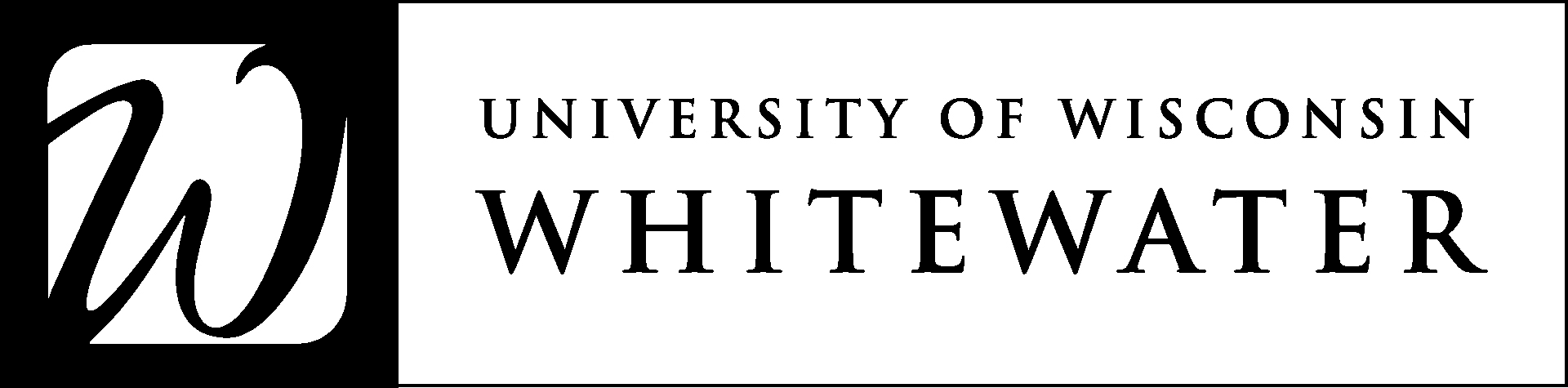 